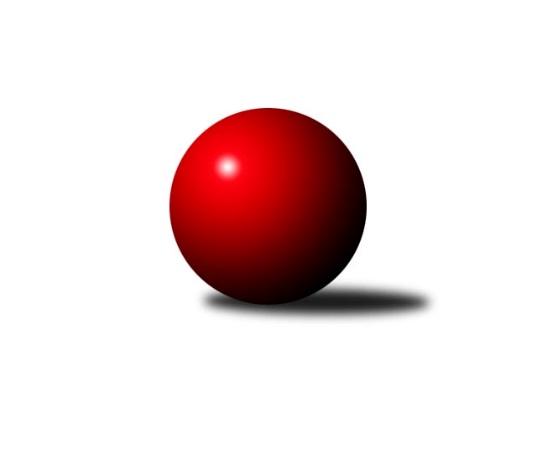 Č.17Ročník 2016/2017	26.2.2017Nejlepšího výkonu v tomto kole: 3361 dosáhlo družstvo: Vltavan Loučovice3.KLM A 2016/2017Výsledky 17. kolaSouhrnný přehled výsledků:SK Škoda VS Plzeň 	- TJ Blatná	3:5	3237:3299	10.5:13.5	25.2.TJ Elektrárny Kadaň	- TJ Kovohutě Příbram 	2:6	3221:3289	12.0:12.0	25.2.TJ VTŽ Chomutov	- KK Karlovy Vary	8:0	3136:2985	14.0:10.0	25.2.TJ Sokol Benešov 	- Kuželky Aš	5:3	3286:3232	13.0:11.0	25.2.TJ Slavoj Plzeň	- Vltavan Loučovice	2:6	3261:3361	7.0:17.0	25.2.TJ Lokomotiva České Budějovice 	- CB Dobřany B		dohrávka		25.3.Tabulka družstev:	1.	Vltavan Loučovice	17	15	0	2	98.0 : 38.0 	242.0 : 166.0 	 3217	30	2.	TJ Elektrárny Kadaň	17	12	0	5	86.0 : 50.0 	226.5 : 181.5 	 3217	24	3.	TJ Lokomotiva České Budějovice	16	10	1	5	79.0 : 49.0 	221.5 : 162.5 	 3204	21	4.	CB Dobřany B	17	10	1	6	70.0 : 66.0 	209.0 : 199.0 	 3143	21	5.	TJ Sokol Benešov	18	10	1	7	77.0 : 67.0 	225.5 : 206.5 	 3183	21	6.	TJ VTŽ Chomutov	17	9	1	7	76.0 : 60.0 	206.5 : 201.5 	 3112	19	7.	TJ Blatná	17	6	3	8	60.0 : 76.0 	201.0 : 207.0 	 3151	15	8.	SK Škoda VS Plzeň	17	5	3	9	53.0 : 83.0 	177.5 : 230.5 	 3132	13	9.	TJ Kovohutě Příbram	17	5	2	10	62.0 : 74.0 	203.0 : 205.0 	 3155	12	10.	Kuželky Aš	17	5	2	10	61.0 : 75.0 	189.0 : 219.0 	 3149	12	11.	TJ Slavoj Plzeň	17	5	0	12	51.0 : 85.0 	176.0 : 232.0 	 3066	10	12.	KK Karlovy Vary	17	3	0	14	43.0 : 93.0 	170.5 : 237.5 	 3117	6Podrobné výsledky kola:	 SK Škoda VS Plzeň 	3237	3:5	3299	TJ Blatná	Milan Vicher	127 	 139 	 140 	117	523 	 0.5:3.5 	 588 	 161	152 	 140	135	Jiří Vaňata	Martin Vít	156 	 117 	 138 	141	552 	 3:1 	 557 	 148	147 	 135	127	Dan Lexa	Milan Findejs	147 	 132 	 137 	123	539 	 0:4 	 581 	 152	135 	 145	149	Jiří Vokurka	Milan Vrabec	137 	 154 	 142 	123	556 	 4:0 	 508 	 115	145 	 126	122	Vít Kobliha	Lukáš Jaroš	128 	 121 	 130 	122	501 	 0:4 	 539 	 132	134 	 137	136	Jan Kobliha	Petr Svoboda	136 	 143 	 147 	140	566 	 3:1 	 526 	 142	142 	 118	124	Stanislav Knížerozhodčí: Nejlepší výkon utkání: 588 - Jiří Vaňata	 TJ Elektrárny Kadaň	3221	2:6	3289	TJ Kovohutě Příbram 	Daniel Lukáš	141 	 132 	 141 	125	539 	 1:3 	 576 	 152	148 	 136	140	Tomáš Číž	Jan Hák	134 	 141 	 143 	133	551 	 3:1 	 542 	 119	137 	 141	145	Josef Hůda	Michal Hrdina	127 	 149 	 143 	109	528 	 2:2 	 546 	 163	131 	 134	118	Petr Kříž	Vladimír Šána	120 	 142 	 141 	140	543 	 3:1 	 519 	 130	140 	 124	125	Zdeněk Lukáš	Marcel Lukáš	135 	 110 	 139 	134	518 	 1:3 	 553 	 129	132 	 145	147	Oldřich Hendl 	Jaroslav Lefner	131 	 132 	 135 	144	542 	 2:2 	 553 	 123	153 	 145	132	Jaroslav Rojrozhodčí: Nejlepší výkon utkání: 576 - Tomáš Číž	 TJ VTŽ Chomutov	3136	8:0	2985	KK Karlovy Vary	Stanislav ml. Šmíd ml.	129 	 123 	 151 	119	522 	 2:2 	 515 	 146	125 	 127	117	Martin Trakal	Karel Valeš	126 	 145 	 146 	105	522 	 2:2 	 465 	 127	123 	 109	106	Josef Ženíšek	Zbyněk Vytiska	135 	 125 	 153 	118	531 	 2:2 	 512 	 103	142 	 130	137	Lubomír Martinek	Stanislav Rada	135 	 150 	 117 	125	527 	 3:1 	 504 	 123	124 	 137	120	Petr Čolák	Přemysl Vytiska	115 	 140 	 132 	140	527 	 3:1 	 504 	 130	123 	 125	126	Jan Vank	Robert st. Suchomel st.	106 	 132 	 136 	133	507 	 2:2 	 485 	 113	135 	 119	118	Jiří Hojsákrozhodčí: Nejlepší výkon utkání: 531 - Zbyněk Vytiska	 TJ Sokol Benešov 	3286	5:3	3232	Kuželky Aš	Dušan Dvořák	138 	 149 	 126 	127	540 	 2:2 	 557 	 149	143 	 143	122	Tomáš Viczmandi	Petr Červ	153 	 135 	 142 	153	583 	 3:1 	 560 	 124	134 	 151	151	Martin Hurta	Filip Januš	134 	 138 	 147 	133	552 	 3:1 	 508 	 137	123 	 126	122	Václav Mašek	Tomáš Svoboda *1	116 	 126 	 129 	127	498 	 1:3 	 520 	 135	129 	 120	136	Jaroslav Bulant	Lukáš Kočí	135 	 123 	 139 	140	537 	 1:3 	 564 	 139	151 	 142	132	Martin Vrbata	Miroslav Šostý	148 	 142 	 141 	145	576 	 3:1 	 523 	 162	116 	 128	117	Václav Pilařrozhodčí: střídání: *1 od 42. hodu Ivan JanušNejlepší výkon utkání: 583 - Petr Červ	 TJ Slavoj Plzeň	3261	2:6	3361	Vltavan Loučovice	Jakub Harmáček	139 	 128 	 126 	136	529 	 2.5:1.5 	 518 	 130	129 	 126	133	Radek Šlouf	Jiří Opatrný	127 	 117 	 111 	144	499 	 0:4 	 565 	 130	142 	 144	149	Robert Weis	Josef Hořejší	141 	 159 	 137 	134	571 	 1:3 	 579 	 154	149 	 140	136	Josef Gondek	Josef Kreutzer *1	122 	 128 	 118 	161	529 	 1:3 	 558 	 139	132 	 137	150	Jan Smolena	Petr Harmáček	163 	 142 	 133 	134	572 	 2:2 	 531 	 126	146 	 136	123	Libor Dušek	Václav Hranáč	125 	 153 	 152 	131	561 	 0.5:3.5 	 610 	 161	160 	 152	137	Miroslav Pešadíkrozhodčí: střídání: *1 od 32. hodu Karel BokNejlepší výkon utkání: 610 - Miroslav PešadíkPořadí jednotlivců:	jméno hráče	družstvo	celkem	plné	dorážka	chyby	poměr kuž.	Maximum	1.	Miroslav Pešadík 	Vltavan Loučovice	566.05	370.5	195.6	1.5	9/10	(610)	2.	Jaroslav Roj 	TJ Kovohutě Příbram 	556.09	369.7	186.4	2.0	8/10	(595)	3.	Josef Gondek 	Vltavan Loučovice	551.79	358.9	192.9	4.0	10/10	(597)	4.	Ivan Januš 	TJ Sokol Benešov 	550.88	367.7	183.2	3.6	9/9	(600)	5.	Oldřich Hendl  	TJ Kovohutě Příbram 	546.32	362.8	183.6	3.2	9/10	(568)	6.	Stanislav ml. Šmíd  ml.	TJ VTŽ Chomutov	545.90	359.9	186.0	3.6	9/9	(593)	7.	Josef ml. Fišer  ml.	CB Dobřany B	543.17	358.9	184.3	2.9	9/10	(650)	8.	Tomáš Reban 	TJ Lokomotiva České Budějovice 	542.90	359.1	183.8	4.4	9/9	(629)	9.	Vladimír Šána 	TJ Elektrárny Kadaň	542.75	359.4	183.3	2.7	9/9	(609)	10.	Jan Hák 	TJ Elektrárny Kadaň	541.58	364.6	177.0	4.3	9/9	(603)	11.	Martin Hurta 	Kuželky Aš	540.81	369.2	171.7	5.5	8/10	(596)	12.	Daniel Lukáš 	TJ Elektrárny Kadaň	539.75	364.0	175.7	5.2	8/9	(573)	13.	Jiří Vokurka 	TJ Blatná	539.61	359.9	179.8	5.6	10/10	(585)	14.	Pavel Černý 	TJ Lokomotiva České Budějovice 	538.06	369.7	168.4	5.3	9/9	(586)	15.	Martin Vít 	SK Škoda VS Plzeň 	537.17	365.3	171.8	5.7	6/9	(577)	16.	Jan Koubský 	CB Dobřany B	536.53	371.1	165.4	6.2	10/10	(597)	17.	Luboš Řezáč 	TJ Kovohutě Příbram 	535.93	363.7	172.2	4.8	8/10	(574)	18.	Michal Hrdina 	TJ Elektrárny Kadaň	535.67	357.0	178.6	4.2	8/9	(587)	19.	Jaroslav Bulant 	Kuželky Aš	535.59	366.1	169.5	4.7	9/10	(589)	20.	Marcel Lukáš 	TJ Elektrárny Kadaň	534.98	355.2	179.8	5.1	9/9	(584)	21.	Martin Voltr 	TJ Lokomotiva České Budějovice 	534.49	358.0	176.5	4.5	9/9	(585)	22.	Jaroslav Lefner 	TJ Elektrárny Kadaň	534.21	362.1	172.1	5.8	9/9	(597)	23.	Martin Provazník 	CB Dobřany B	533.94	364.2	169.7	4.9	9/10	(645)	24.	Jaroslav Solín 	Kuželky Aš	533.00	362.1	170.9	5.9	8/10	(574)	25.	David Hošek 	TJ Kovohutě Příbram 	532.89	360.2	172.7	4.6	9/10	(581)	26.	Robert Weis 	Vltavan Loučovice	532.06	353.0	179.0	6.7	10/10	(627)	27.	Petr Svoboda 	SK Škoda VS Plzeň 	531.06	357.3	173.7	3.8	8/9	(587)	28.	Miroslav Šostý 	TJ Sokol Benešov 	530.70	361.0	169.7	5.1	7/9	(576)	29.	Jiří Vaňata 	TJ Blatná	530.50	358.4	172.1	4.6	9/10	(588)	30.	Jiří Reban 	TJ Lokomotiva České Budějovice 	529.60	361.7	167.9	6.4	9/9	(585)	31.	Tomáš Svoboda 	TJ Sokol Benešov 	529.27	358.9	170.4	6.4	8/9	(559)	32.	Zdeněk Kamiš 	TJ Lokomotiva České Budějovice 	529.11	361.8	167.3	6.0	9/9	(578)	33.	Lubomír Martinek 	KK Karlovy Vary	527.85	358.1	169.7	4.5	10/10	(603)	34.	Libor Dušek 	Vltavan Loučovice	526.83	355.3	171.6	5.5	10/10	(561)	35.	Dan Lexa 	TJ Blatná	526.07	355.8	170.3	7.0	10/10	(592)	36.	Stanislav Kníže 	TJ Blatná	525.85	355.3	170.6	6.5	8/10	(578)	37.	Jan Smolena 	Vltavan Loučovice	525.18	363.8	161.4	7.4	10/10	(560)	38.	Karel Valeš 	TJ VTŽ Chomutov	524.97	353.7	171.2	6.5	8/9	(583)	39.	Lukáš Jaroš 	SK Škoda VS Plzeň 	524.90	351.3	173.6	6.4	8/9	(588)	40.	Milan Vicher 	SK Škoda VS Plzeň 	524.84	359.3	165.6	5.8	7/9	(591)	41.	Lukáš Kočí 	TJ Sokol Benešov 	524.61	352.1	172.5	5.4	7/9	(583)	42.	Tomáš Viczmandi 	Kuželky Aš	522.25	356.0	166.2	8.1	10/10	(590)	43.	Tomáš Číž 	TJ Kovohutě Příbram 	521.82	355.1	166.8	5.3	9/10	(576)	44.	Petr Sachunský 	SK Škoda VS Plzeň 	520.61	348.3	172.3	5.7	9/9	(570)	45.	Josef Hořejší 	TJ Slavoj Plzeň	520.40	349.8	170.6	5.3	9/9	(571)	46.	Jiří Opatrný 	TJ Slavoj Plzeň	519.49	345.2	174.3	6.0	9/9	(604)	47.	Josef Ženíšek 	KK Karlovy Vary	518.97	358.0	161.0	7.7	10/10	(565)	48.	Václav Pilař 	Kuželky Aš	518.87	353.8	165.1	7.6	9/10	(578)	49.	Martin Trakal 	KK Karlovy Vary	518.14	356.8	161.3	6.6	7/10	(550)	50.	Petr Harmáček 	TJ Slavoj Plzeň	517.60	349.7	167.9	6.5	9/9	(581)	51.	Stanislav Rada 	TJ VTŽ Chomutov	517.31	348.8	168.5	5.8	8/9	(559)	52.	Milan Findejs 	SK Škoda VS Plzeň 	517.25	355.8	161.5	5.5	7/9	(564)	53.	Robert st. Suchomel  st.	TJ VTŽ Chomutov	517.19	357.5	159.7	6.5	9/9	(563)	54.	Michal Šneberger 	CB Dobřany B	517.07	349.0	168.1	5.2	10/10	(621)	55.	Petr Čolák 	KK Karlovy Vary	516.24	348.1	168.1	6.0	9/10	(566)	56.	Josef Kreutzer 	TJ Slavoj Plzeň	513.10	352.7	160.4	8.8	9/9	(575)	57.	Pavel Boháč 	KK Karlovy Vary	510.91	350.0	160.9	6.4	8/10	(536)	58.	Jan Kobliha 	TJ Blatná	510.35	349.0	161.3	8.1	7/10	(539)	59.	Josef st. Fišer 	CB Dobřany B	507.02	349.6	157.4	7.5	8/10	(595)	60.	Milan Vrabec 	SK Škoda VS Plzeň 	506.39	348.9	157.5	8.7	7/9	(588)	61.	Zbyněk Vytiska 	TJ VTŽ Chomutov	506.22	350.2	156.0	5.6	9/9	(563)	62.	Dušan Dvořák 	TJ Sokol Benešov 	505.91	347.5	158.4	9.0	8/9	(541)	63.	Václav Hranáč 	TJ Slavoj Plzeň	502.19	343.3	158.9	8.5	9/9	(572)	64.	Ondřej Šmíd 	TJ VTŽ Chomutov	500.73	340.3	160.4	6.7	8/9	(547)	65.	Václav Mašek 	Kuželky Aš	497.25	346.2	151.0	7.4	8/10	(541)		Radek Kneř 	CB Dobřany B	593.00	373.0	220.0	3.0	1/10	(593)		Tomáš Čožík 	TJ Sokol Benešov 	574.30	368.0	206.4	2.1	5/9	(641)		Martin Vrbata 	Kuželky Aš	570.50	368.0	202.5	2.5	2/10	(577)		Petr Červ 	TJ Sokol Benešov 	558.53	376.1	182.4	3.4	4/9	(583)		Vladimír Matějka 	TJ Sokol Benešov 	554.63	359.5	195.1	0.9	2/9	(579)		Radek Šlouf 	Vltavan Loučovice	544.93	370.2	174.7	3.1	5/10	(596)		Jan Vank 	KK Karlovy Vary	539.90	357.1	182.9	5.1	4/10	(576)		Evžen Cígl 	TJ Blatná	537.72	354.0	183.7	2.2	5/10	(559)		Ota Maršát  st.	Kuželky Aš	536.07	361.9	174.1	4.8	6/10	(576)		Jaroslav Franěk 	TJ Sokol Benešov 	531.50	346.0	185.5	4.5	2/9	(558)		Petr Kříž 	TJ Kovohutě Příbram 	531.50	364.0	167.5	7.0	2/10	(546)		Filip Januš 	TJ Sokol Benešov 	530.00	360.0	170.0	7.0	2/9	(552)		Jaroslav Tejml 	KK Karlovy Vary	529.21	357.1	172.1	4.8	6/10	(564)		Milan Bek 	CB Dobřany B	529.10	359.0	170.1	4.7	5/10	(582)		Ondřej Musil 	CB Dobřany B	529.00	357.7	171.3	6.7	3/10	(564)		Jan Sýkora 	TJ Lokomotiva České Budějovice 	525.23	352.4	172.8	5.0	5/9	(558)		Přemysl Vytiska 	TJ VTŽ Chomutov	525.17	345.3	179.8	6.5	3/9	(559)		Karel Sviták 	CB Dobřany B	524.25	363.0	161.3	11.5	1/10	(550)		Václav Klojda  ml.	TJ Lokomotiva České Budějovice 	523.25	358.5	164.8	3.0	4/9	(545)		Jiří Hojsák 	KK Karlovy Vary	522.72	354.3	168.5	6.6	6/10	(575)		Lukáš Klojda 	TJ Lokomotiva České Budějovice 	520.67	365.0	155.7	7.0	1/9	(535)		Josef Hůda 	TJ Kovohutě Příbram 	519.40	345.7	173.7	5.7	6/10	(549)		Jakub Harmáček 	TJ Slavoj Plzeň	517.55	359.1	158.5	8.0	4/9	(545)		Vít Kobliha 	TJ Blatná	517.26	353.6	163.6	8.5	6/10	(555)		Jiří Müller 	CB Dobřany B	515.00	343.0	172.0	10.0	1/10	(515)		Jaroslav Suchánek 	Vltavan Loučovice	512.38	345.6	166.8	4.3	4/10	(552)		Roman Lipchavský 	CB Dobřany B	510.50	347.5	163.0	8.0	2/10	(522)		Ladislav Filek 	SK Škoda VS Plzeň 	509.00	337.0	172.0	5.0	1/9	(509)		Lukáš Pavel 	TJ Blatná	509.00	358.0	151.0	6.0	3/10	(531)		Zdeněk Lukáš 	TJ Kovohutě Příbram 	507.50	355.0	152.5	10.5	2/10	(519)		Dominik Novotný 	CB Dobřany B	507.40	344.0	163.4	8.0	5/10	(569)		Jan Ambra 	TJ Elektrárny Kadaň	507.00	324.5	182.5	5.5	2/9	(541)		Jiří Hess 	CB Dobřany B	503.00	337.0	166.0	3.0	1/10	(503)		Miloš Rozhoň 	TJ Blatná	501.00	348.0	153.0	5.0	1/10	(501)		Michal Müller 	TJ Slavoj Plzeň	500.40	337.6	162.8	7.6	5/9	(541)		Pavel Chocholouš 	CB Dobřany B	492.00	351.0	141.0	18.0	1/10	(492)		Jiří Vavřička 	TJ Slavoj Plzeň	489.00	335.0	154.0	6.0	1/9	(489)		Vítězslav Vodehnal 	KK Karlovy Vary	489.00	337.0	152.0	5.0	1/10	(489)		Jan Pešek 	TJ Slavoj Plzeň	489.00	340.0	149.0	7.0	1/9	(489)		Filip Prokeš 	TJ VTŽ Chomutov	484.00	332.0	152.0	11.0	1/9	(484)		Václav Šefl 	TJ Kovohutě Příbram 	477.25	336.4	140.9	11.3	4/10	(520)		Václav Střeska 	Kuželky Aš	468.50	327.5	141.0	6.5	2/10	(473)		Martin Jirkal 	Vltavan Loučovice	464.33	332.3	132.0	15.0	3/10	(499)		František Bürger 	TJ Slavoj Plzeň	464.00	334.5	129.5	11.5	2/9	(501)		Libor Kupka 	KK Karlovy Vary	459.67	335.3	124.3	14.3	3/10	(466)		Marek Červ 	TJ Sokol Benešov 	453.00	351.0	102.0	18.0	1/9	(453)		Karel Hašek 	TJ Sokol Benešov 	406.00	306.0	100.0	22.0	1/9	(406)Sportovně technické informace:Starty náhradníků:registrační číslo	jméno a příjmení 	datum startu 	družstvo	číslo startu15505	Jan Vank	25.02.2017	KK Karlovy Vary	6x18945	Martin Trakal	25.02.2017	KK Karlovy Vary	5x3681	Jiří Hojsák	25.02.2017	KK Karlovy Vary	6x19625	Jan Kobliha	25.02.2017	TJ Blatná	5x3702	Lubomír Martinek	25.02.2017	KK Karlovy Vary	6x13883	Petr Čolák	25.02.2017	KK Karlovy Vary	6x4729	Josef Ženíšek	25.02.2017	KK Karlovy Vary	6x
Hráči dopsaní na soupisku:registrační číslo	jméno a příjmení 	datum startu 	družstvo	Program dalšího kola:18. kolo4.3.2017	so	10:00	TJ Blatná - TJ Lokomotiva České Budějovice 	4.3.2017	so	10:00	TJ Kovohutě Příbram  - SK Škoda VS Plzeň 	4.3.2017	so	11:00	CB Dobřany B - TJ Slavoj Plzeň	4.3.2017	so	14:00	Vltavan Loučovice - TJ Sokol Benešov 	4.3.2017	so	14:00	Kuželky Aš - TJ VTŽ Chomutov	4.3.2017	so	14:00	KK Karlovy Vary - TJ Elektrárny Kadaň	Nejlepší šestka kola - absolutněNejlepší šestka kola - absolutněNejlepší šestka kola - absolutněNejlepší šestka kola - absolutněNejlepší šestka kola - dle průměru kuželenNejlepší šestka kola - dle průměru kuželenNejlepší šestka kola - dle průměru kuželenNejlepší šestka kola - dle průměru kuželenNejlepší šestka kola - dle průměru kuželenPočetJménoNázev týmuVýkonPočetJménoNázev týmuPrůměr (%)Výkon4xMiroslav PešadíkLoučovice6103xMichal ŠnebergerDobřany  B113.135841xJiří VaňataBlatná58810xMiroslav PešadíkLoučovice112.196106xMichal ŠnebergerDobřany  B5843xJiří VaňataBlatná109.155882xPetr ČervBenešov5833xZdeněk KamišLok. Č.B. 108.675612xJiří VokurkaBlatná5812xJiří VokurkaBlatná107.855813xJosef GondekLoučovice5792xPetr ČervBenešov107.85583